STATE OF ILLINOISREQUEST FOR PROPOSALS (RFP)CONTRACT - P3 DELIVERY #16001 – VARIOUS COUNTIESADDENDUM NO. #4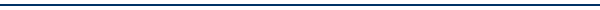 The first paragraph of Section C, Offer, states, “The undersigned authorized representative of the identified Offeror submits this Offer to perform in full compliance with the subject solicitation. By completing and signing this Form, the Offeror makes an Offer to the State of Illinois that the State may accept”.  The signature block and date were omitted from Offer form.  Remove the original Section C, Offer, and replace with the attached Section C, Offer, when completing submittal.Project Title / Reference #:  P3 Delivery Project, #16001The undersigned authorized representative of the identified Offeror hereby submits this Offer to perform in full compliance with the subject solicitation.  By completing and signing this Form, the Offeror makes an Offer to the State of Illinois that the State may accept.Offeror should use this Form as a final check to ensure that all required documents are completed and included with the Offer.  This form should be included in Packet 1.  Offeror must mark each blank below as appropriate; mark N/A when a section is not applicable to this solicitation.  Offeror understands that failure to meet all requirements is cause for disqualification.SOLICITATION AND CONTRACT REVIEW:  Offeror reviewed the Request for Proposal, including all referenced documents and instructions, completed all blanks, provided all required information, and demonstrated how it will meet the requirements of the State of Illinois. Yes  NoADDENDA:  Offeror acknowledges receipt of any and all addendums to the solicitation and has taken those into account in making this Offer. Yes  No N/AOFFEROR CONFERENCE:  If attendance was mandatory, Offeror attended the Offeror Conference. Yes  No  N/AOFFER SUBMISSION:  Offeror is submitting the correct number of copies, in a properly labeled container(s), to the correct location, and by the due date and time. Yes  NoBOND:  If applicable, Offeror is submitting its Bid Bond or Performance Bond. Yes  No  N/ASMALL BUSINESS SET-ASIDE:  Offeror is a qualified small business in the Small Business Set-Aside Program at the time Offers are due. Yes  No  N/APACKET 1:   Yes  NoPACKET 2 – Pricing: Yes  NoPACKET 3:   Yes  NoPACKET 4 - DISADVANTAGED BUSINESS ENTERPRISES (DBE) PARTICIPATION AND UTILIZATION PLAN Yes  NoSignature: 							Printed Name of Signatory:	Click here to enter textDate:	 Click here to enter textOfferor’s Proposed Solution to Meet the State’s Requirements Yes  NoMilestones and Deliverables Yes  NoOfferor/Staff Specifications Yes  NoTransportation and Delivery Terms Yes  No N/ASubcontracting Disclosed Yes  No N/AWhere Services Are to Be Performed Yes  No N/AOffer Yes  NoState Board of Elections Certification Yes  No N/AEvidence of Authorization to Do Business in Illinois Yes  No N/AIllinois Department of Human Rights Public Contracts Number Yes  NoSupplemental Terms and Conditions Yes  NoSubcontractor Disclosure Yes  NoStandard Certifications Yes  NoFinancial Disclosures and Conflicts of Interest Yes  NoDisclosure of Business Operations in Iran Yes  NoBusiness Directory Information Yes  NoReferences Yes  No N/AOfferor Provided Additional Material, Confidential Documents and Exceptions Yes  NoTaxpayer Identification Number Yes  No